Fédération Algérienne de Football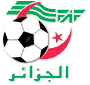 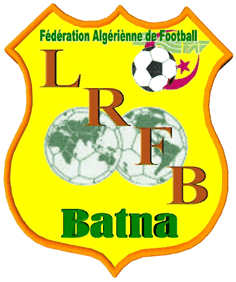 Ligue Régionale de Football BatnaDIRECTION TECHNIQUE REGIONALE D’ARBITRAGEFiche d’engagement Arbitre- Arbitre Assistant      Je soussigné , certifié l’exactitude des renseignements fournis ci-dessus ,                                                                       Fait à : …………………… le : ………………..NB : doit être remplis sur PC 